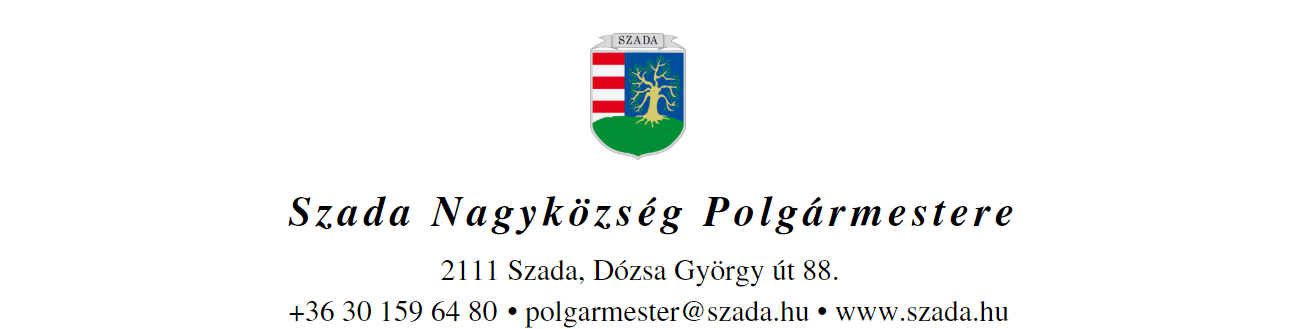 Ikt.sz.: H/1720-3/2021.				                           Előterjesztés száma: 109/2021.   ELŐTERJESZTÉSa Képviselő-testület 2021. szeptember 30-i rendes üléséreVEZETŐI ÖSSZEFOGLALÓA Vantage Towers Zrt. (1096 Budapest, Lechner Ödön fasor utca 6.) a Vodafone Magyarország Zrt jogutódjaként, Szada 3487/1 hrsz-ú terület jelenlegi bérlője (továbbiakban: Kérelmező) az előterjesztéshez 1. sz. mellékletként csatolt ajánlattételt terjesztette elő az Önkormányzat felé.Az ingatlanra a kérelmező 2003 óta érvényes bérleti szerződéssel rendelkezik, amely szerződés 2011-ben módosult. A módosított bérleti szerződést a Felek 2019. december 31-ig szóló, határozott időtartamra kötötték, amely további 7 év 6 hónappal automatikusan meghosszabbodott.A 2003-ban kötött bérleti szerződés jelen előterjesztés 2. sz. mellékletét, a 2011-ben módosított szerződés jelen előterjesztés 3. sz. mellékletét képezi.A bérleti díj összege jelenleg 1.295.900,- Ft/évAz ingatlan teljes területe összesen 4500 m2, a vételi ajánlat 150m2-t érint és 16.500.000,-Ft-ról szól. Ezen felül az adásvételi szerződéssel járó ügyvédi költséget, valamint az ingatlannyilvántartásba történő bejegyzéssel összefüggő költséget is a kérelmező viselné.A 3487/1 hrsz-ú ingatlan teljes területe (4500 m2) az Önkormányzat vagyonkataszteri nyilvántartása alapján korlátozottan forgalomképes helyi döntés alapján, könyv szerinti bruttó értéke 43.239 forint.Jelen előterjesztésben arra kérem a Tisztelt Képviselő Testületet, hogy döntsön arról, hogy a fenti korlátozottan forgalomképes ingatlan tekintetében van-e ingatlanhasznosítási szándéka.Az értékesítési szándék testületi jóváhagyása után az ingatlant korlátozottan forgalomképes törzsvagyonból forgalomképessé kell minősíteni, értékesítésre azt követően kerülhet sor.Az előterjesztés mellékletei: sz. melléklet – Ajánlattétel tulajdonjog alapításárasz. melléklet – 2003-ban kötött bérleti szerződéssz. melléklet – 2011-ben módosított szerződésA fentiek alapján a következő alternatív határozati javaslatot terjesztem a Tisztelt Képviselő-testület elé.…/2021.(IX.30.) KT-határozatA./ verzió:Szada Nagyközség Önkormányzatának Képviselő-testülete a 109/2021 számú anyag 1. számú melléklete szerinti vételi ajánlatot nem fogadja el és fenntartja a Szada Község Önkormányzata és a Vodafone Magyarország Zrt. között 2003. augusztus 5-én létrejött és 2011. június 9-én módosított bérleti szerződést a Szada Akácfa utca (hrsz.: 3487/1) ingatlanon található bérleményre vonatkozóan.Határidő: azonnalFelelős: polgármesterB./ verzió:Szada Nagyközség Önkormányzatának Képviselő-testülete a 3487/1 hrsz-ú ingatlanra érkezett vételi ajánlatot elfogadja, egyúttal a 3487/1 hrsz-ú ingatlant korlátozottan forgalomképes törzsvagyonból forgalomképessé minősíti.A Képviselő-testület felhatalmazza a Polgármestert, hogy az átminősítést követően az értékesíteni kívánt ingatlanról készíttessen értékbecslést és azt az Önkormányzat megbízott ügyvédje által elkészített adás-vételi szerződés tervezettel együtt terjessze elő a Testület soron következő ülésére.Határidő: 2021. október 15.Felelős: polgármesterElőterjesztés tárgya:Szada 3487/1 hrsz-ú ingatlan (adótorony) vételi ajánlata Szada 3487/1 hrsz-ú ingatlan (adótorony) vételi ajánlata Előterjesztő:Pintér Lajos polgármesterElőkészítette:Szabóné Molnár Krisztinaműszaki osztályvezetőSzakmai szempontból ellenőrizte:Dr. Jenei László Andrástörvényességi szakreferensPénzügyi szempontból ellenőrizte:Vargáné Kurfis Erika pénzügyi osztályvezetőJogi, törvényességi szempontból ellenőrizte:Dr. Jenei László Andrástörvényességi szakreferensTörvényességért felelős:Dr. Finta Béla jegyzőTárgyalja:Pénzügyi Bizottság, Településfejlesztési és Környezetvédelmi BizottságPénzügyi Bizottság, Településfejlesztési és Környezetvédelmi BizottságEgyeztetve, tájékoztatva:Javasolt meghívott:AjánlattevőAjánlattevőAz elfogadásához szükséges szavazattöbbség:minősített szavazattöbbség minősített szavazattöbbség Az előterjesztés zárt kezelését kérjükigen                        nemigen                        nem